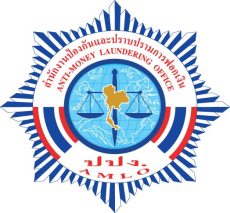 สำหรับเจ้าหน้าที่เลขที่รับ................................วันที่รับ.................................ผู้รับ.....................................คำแนะนำ เพื่อให้การพิจารณาดำเนินการตามกฎหมายว่าด้วยการป้องกันและปราบปรามการฟอกเงินเป็นไป
ด้วยความเรียบร้อยและมีประสิทธิภาพ ผู้ยื่นคำร้องควรกรอกข้อมูลต่างๆ ให้ถูกต้องและครบถ้วน
ตามความจริง และแนบเอกสารหลักฐานต่างๆ ที่เกี่ยวข้องกับข้อเท็จจริง/ข้อมูลต่างๆ ที่ระบุไว้ในคำร้องให้ครบถ้วน ในคราวเดียวกันคำเตือน ผู้ใดแจ้งข้อความอันเป็นเท็จแก่เจ้าพนักงาน ซึ่งอาจทำให้ผู้อื่นหรือประชาชนเสียหาย ต้องระวางโทษจำคุกไม่เกินหกเดือน หรือปรับไม่เกินหนึ่งพันบาท หรือทั้งจำทั้งปรับ (ประมวลกฎหมายอาญา มาตรา ๑๓๗)เรียน  เลขาธิการคณะกรรมการป้องกันและปราบปรามการฟอกเงินทำที่ .........................................................................................................................................................................................                                           วันที่ ............... เดือน................................... พ.ศ. ๒๕........ข้อ ๑ ข้อมูลทั่วไปของผู้ยื่นคำร้องข้าพเจ้า นาย/นาง/นางสาว/ยศ.............................ชื่อ...........................................สกุล...........................................................อื่นๆ (เช่น นิติบุคคล เป็นต้น)..................................................................................................................................................ชื่อภาษาอังกฤษ ......................................................................................................................................................................เลขบัตรประจำตัวประชาชน ----  เลขที่หนังสือเดินทาง..................................เลขบัตรประจำตัวคนต่างด้าว .......................................... เลขอ้างอิงอื่นๆ (ถ้ามี) .................................................................ออกโดย......................................................................วันออกบัตร/หนังสือ วันที่ ............... เดือน................................... พ.ศ. ๒๕........ วันบัตร/หนังสือหมดอายุ วันที่ ............... เดือน................................... พ.ศ. ๒๕........ วัน/เดือน/ปีเกิดหรือ


จดทะเบียนนิติบุคคล วันที่ ............... เดือน................................... พ.ศ. ๒๕........อายุ.................ปี .................เดือนเชื้อชาติ
.............................สัญชาติ........................ศาสนา............................ สถานภาพ  โสด     สมรส (จดทะเบียน)   
 สมรส (ไม่จดทะเบียน)    หย่า     อื่นๆ (ระบุ)......................................................................................................อาชีพ..................................................................ตำแหน่ง.......................................................................................................สถานที่ทำงาน.........................................................................................................................................................................ที่อยู่ตามทะเบียนบ้าน เลขที่.......................หมู่ที่ .......... หมู่บ้าน/อาคาร........................................... ห้อง............................       ชั้น................ซอย .....................................ถนน ...............................................ตำบล/แขวง..................................................อำเภอ/เขต .................................................................จังหวัด ..................................... รหัสไปรษณีย์................................... ที่อยู่ปัจจุบันที่ติดต่อได้สะดวก เลขที่.......................หมู่ที่ .......... หมู่บ้าน/อาคาร...................................................................ห้อง.....................ชั้น..............ซอย .............................ถนน .....................................ตำบล/แขวง...........................................อำเภอ/เขต .................................................................จังหวัด ..................................... รหัสไปรษณีย์...................................โทรศัพท์ ................................................ โทรสาร ................................................ E-mail …………………………………………….ชื่อบิดา ......................................................................................โทรศัพท์ ..............................................................................ชื่อมารดา ..................................................................................โทรศัพท์ ..............................................................................ชื่อบุคคลที่มีความใกล้ชิดสนิทสนมที่ติดต่อได้สะดวก ............................................................................................................ มีความสัมพันธ์เป็น .................................................................. โทรศัพท์ ........................................................................ชื่อผู้ใหญ่บ้าน ........................................................................... โทรศัพท์ ...........................................................................ชื่อกำนัน .................................................................................. โทรศัพท์ .......................................................................บุคคลอ้างอิง ............................................................................ โทรศัพท์ ..............................................................................ข้อ ๒ สถานะของผู้ยื่นคำร้องข้าพเจ้ามีฐานะ เป็น                       ผู้เสียหาย                     ผู้รับมอบอำนาจจากผู้เสียหาย                            ผู้แทนโดยชอบธรรมของผู้เสียหาย                      ผู้อนุบาลของผู้เสียหาย                             ผู้บุพการีของผู้เสียหาย                     ผู้สืบสันดานของผู้เสียหาย                     สามีของผู้เสียหาย                     ภริยาของผู้เสียหาย                     ผู้จัดการมรดกของผู้เสียหาย                     ผู้จัดการหรือผู้แทนอื่นๆ ของนิติบุคคลซึ่งเป็นผู้เสียหาย                     อื่นๆ (ระบุ) ..........................................................................................................................................ข้อ ๓ ข้อมูลของผู้เสียหาย (กรอกข้อมูลเฉพาะกรณีที่ผู้ยื่นคำร้องมิใช่ผู้เสียหาย)ในกรณีผู้ที่ยื่นคำร้องฉบับนี้มิใช่ผู้เสียหาย ให้ระบุรายละเอียดของผู้เสียหายให้ถูกต้องและครบถ้วน ดังนี้ ผู้เสียหาย นาย/นาง/นางสาว/ยศ.............................ชื่อ...........................................สกุล........................................................อื่นๆ (เช่น นิติบุคคล เป็นต้น)................................................................................................................................................ชื่อภาษาอังกฤษ .................................................................................................................................................................เลขบัตรประจำตัวประชาชน ----  เลขที่หนังสือเดินทาง..................................เลขบัตรประจำตัวคนต่างด้าว .......................................... เลขอ้างอิงอื่นๆ (ถ้ามี) .................................................................ออกโดย......................................................................วันออกบัตร/หนังสือ วันที่ ............... เดือน................................... พ.ศ. ๒๕........ วันบัตร/หนังสือหมดอายุ วันที่ ............... เดือน................................... พ.ศ. ๒๕........ วัน/เดือน/ปีเกิดหรือจดทะเบียนนิติบุคคล วันที่ ............... เดือน................................... พ.ศ. ๒๕........อายุ.................ปี .................เดือน      เชื้อชาติ.............................สัญชาติ........................ศาสนา............................ สถานภาพ  โสด     สมรส (จดทะเบียน)    สมรส (ไม่จดทะเบียน)    หย่า     อื่นๆ (ระบุ).......................................................................................................อาชีพ..................................................................ตำแหน่ง.......................................................................................................สถานที่ทำงาน.........................................................................................................................................................................ที่อยู่ตามทะเบียนบ้าน เลขที่.......................หมู่ที่ .......... หมู่บ้าน/อาคาร........................................... ห้อง............................       ชั้น................ซอย .....................................ถนน ...............................................ตำบล/แขวง..................................................อำเภอ/เขต .................................................................จังหวัด ..................................... รหัสไปรษณีย์................................... ที่อยู่ปัจจุบันที่ติดต่อได้สะดวก เลขที่.......................หมู่ที่ .......... หมู่บ้าน/อาคาร.............................................................. ห้อง.....................ชั้น..............ซอย .............................ถนน .....................................ตำบล/แขวง...........................................อำเภอ/เขต .................................................................จังหวัด ..................................... รหัสไปรษณีย์...................................โทรศัพท์ ................................................ โทรสาร ................................................ E-mail …………………………………………….ชื่อบิดา ......................................................................................โทรศัพท์ ..............................................................................ชื่อมารดา ..................................................................................โทรศัพท์ ..............................................................................ชื่อบุคคลที่มีความใกล้ชิดสนิทสนมที่ติดต่อได้สะดวก ............................................................................................................. มีความสัมพันธ์เป็น ...................................................................โทรศัพท์ ...........................................................................ชื่อผู้ใหญ่บ้าน ........................................................................... โทรศัพท์ ...........................................................................ชื่อกำนัน .................................................................................. โทรศัพท์ .......................................................................บุคคลอ้างอิง ............................................................................ โทรศัพท์ ..............................................................................ข้อ ๔ ข้อเท็จจริงเกี่ยวกับการกระทำความผิดมูลฐาน/การยึดหรืออายัดทรัพย์สิน๔.๑ ผู้เสียหายได้รับความเสียหายจากการกระทำความผิดเกี่ยวกับ........................................................................................................................................................................................................................................................................................................................................................................................................................................................................................................................................................................................................................................................................................อันเป็นความผิดตาม (.....)(.....)(.....) และ (.....) ของบทนิยามคำว่า “ความผิดมูลฐาน” ในมาตรา ๓ แห่งพระราชบัญญัติป้องกันและปราบปรามการฟอกเงิน พ.ศ. ๒๕๔๒ หรือความผิดตามกฎหมายว่าด้วย ...................................................................................................................................................................ซึ่งกำหนดให้เป็นความผิดมูลฐานตามกฎหมายว่าด้วยการป้องกันและปราบปรามการฟอกเงิน ๔.๒ ผู้เสียหายได้ทราบประกาศ.............................................................................................................................................ที่ ............/๒๕............ลงวันที่.................. เดือน ...................................... พ.ศ. ๒๕........... เรื่อง..........................................……………………………………………………………………………………………………………………………………………………………………………ที่ได้มีการประกาศในราชกิจจานุเบกษา เล่ม ................ตอน ..................... วันที่ .................. เดือน ....................................พ.ศ. ๒๕........... หน้า ............................ แล้ว ข้อ ๕ การแจ้งความประสงค์๕.๑ ผู้เสียหายมีความประสงค์ขอยื่นคำร้องต่อเลขาธิการคณะกรรมการป้องกันและปราบปรามการฟอกเงินเพื่อขอให้พนักงานอัยการยื่นคำร้องขอให้ศาลมีคำสั่งให้นำทรัพย์สินที่เกี่ยวกับการกระทำความผิดไปคืนหรือชดใช้ให้แก่ผู้เสียหาย ตามมาตรา ๔๙ วรรคท้าย แห่งพระราชบัญญัติป้องกันและปราบปรามการฟอกเงิน พ.ศ. ๒๕๔๒ โดยผู้เสียหายขอแจ้งข้อเท็จจริงและยื่นหลักฐานแสดงความเสียหายและจำนวนความเสียหายที่ได้รับจากการการกระทำความผิดมูลฐาน 
โดยทราบดีว่าการแจ้งข้อความอันเป็นเท็จแก่เจ้าพนักงาน ซึ่งอาจทำให้ผู้อื่นหรือประชาชนเสียหาย ต้องระวางโทษจำคุก
ไม่เกินหกเดือน หรือปรับไม่เกินหนึ่งพันบาท หรือทั้งจำทั้งปรับ ตามประมวลกฎหมายอาญา มาตรา ๑๓๗ ๕.๒ พฤติการณ์แห่งคดีโดยสังเขปของการกระทำความผิดมูลฐาน กล่าวคือ ................................................................................................................................................................................................................................................................................................................................................................................................................................................................................................................................................................................................................................................................................................................................................................................................................................................................................................................................................................................................................................................................................................................................................................................................................................................................................................................................................................................. (หมายเหตุ : หากมีรายละเอียดเพิ่มเติม ให้จัดทำเป็นเอกสารแนบท้ายคำร้องฉบับนี้)๕.๓ ความเสียหายในทรัพย์สินอันเป็นผลมาจากการกระทำความผิดมูลฐาน จำนวนครั้งที่เสียหาย เมื่อใด และอย่างไร(ระบุรายละเอียดให้ครบถ้วนและชัดเจน) กล่าวคือ ........................................................................................................................................................................................................................................................................................................................................................................................................................................................................................................................................................................................................................................................................................................................................................................................................................................................................................................................................................................................................................................................................................................................................................................................................................................................................................................................................................................................................................................................................................................................................................................................................................................................................................................................................................................................................................................................................................................................................................................................................................................................................................................................................................................................................................................................................................................................................................................................................................................................................................................................................................................................................................................................................................................................................................................................................................................................................................................................................................................... (หมายเหตุ : หากมีรายละเอียดเพิ่มเติม ให้จัดทำเป็นเอกสารแนบท้ายคำร้องฉบับนี้)๕.๔ ผู้เสียหายเคยได้รับทรัพย์สินคืนหรือชดใช้ราคาแทนทรัพย์สิน หรือได้รับผลประโยชน์ตอบแทนอย่างหนึ่งอย่างใดจากผู้กระทำความผิดมูลฐาน บ้างหรือไม่  เคย ด้วยวิธีการ ดังนี้      คืนทรัพย์สินให้แก่ผู้เสียหาย          ระบุรายละเอียด: …………………………………………………………………………………………………………………………………….........................................................................................................................................................................................................................................................................................................................................................................................................................................................................................................................................................      ไม่สามารถคืนทรัพย์สินให้แก่ผู้เสียหายได้ แต่มีการชดใช้ราคาแทนทรัพย์สินให้แก่ผู้เสียหาย          ระบุรายละเอียด: …………………………………………………………………………………………………………………………………….........................................................................................................................................................................................................................................................................................................................................................................................................................................................................................................................................................     ได้รับผลประโยชน์ตอบแทนอย่างหนึ่งอย่างใดจากผู้กระทำความผิดมูลฐาน ระบุรายละเอียด: ……………………………………………………………………………………………………………………………………........................................................................................................................................................................................................................................................................................................................................................................................................................................................................................................................................................ อื่นๆ (ระบุ) ..................................................................................................................................................................................................................................................................................................................................................................................................................................................................................................................................................................................................................................................................................................................................................................... ไม่เคย      (หมายเหตุ : หากมีรายละเอียดเพิ่มเติม ให้จัดทำเป็นเอกสารแนบท้ายคำร้องฉบับนี้)(คำชี้แจง : ความเสียหาย หมายถึง ความเสียหายที่แท้จริงเกี่ยวกับทรัพย์สินที่เกิดขึ้นอันเนื่องมาจากการกระทำความผิดมูลฐานเท่านั้น มิได้หมายความรวมถึงผลประโยชน์ กำไร หรือผลตอบแทนอย่างหนึ่งอย่างใด ที่ผู้เสียหายคาดว่าจะได้รับในอนาคต หรือที่ผู้กระทำความผิดมูลฐานได้ให้คำมั่นสัญญาว่าจะจ่ายให้แก่ผู้เสียหาย)๕.๕ หลักฐานเกี่ยวกับความเสียหายในทรัพย์สิน และจำนวนความเสียหาย (ระบุรายละเอียดให้ครบถ้วนและชัดเจน และต้องแนบมาพร้อมกับคำร้องด้วย (ถ้ามี))................................................................................................................................................................................................................................................................................................................................................................................................................................................................................................................................................................................................................................................................................................................................................................................................................................................................................................................................................................................................................................................................................................................................................................................................................................................................................................................................................................................................................................................................................................................................................................................................................................................................................................................................................................................................................................................................................................................................................................................................................................................................................................................................................................................................................................................................................................................................................................................................................................................................................................................................................................................................................................................................................................................................................................................................(หมายเหตุ : หากมีรายละเอียดเพิ่มเติม ให้จัดทำเป็นเอกสารแนบท้ายคำร้องฉบับนี้)๕.๖ ทรัพย์สินทั้งหมดของผู้เสียหายที่ได้รับความเสียหายจากการกระทำความผิดมูลฐาน (ระบุรายละเอียดให้ครบถ้วนและชัดเจน)................................................................................................................................................................................................................................................................................................................................................................................................................................................................................................................................................................................................................................................................................................................................................................................................................................................................................................................................................................................................................................................................................................................................................................................................................................................................................................................................................................................................................................................................................................................................................................................................................................................................................................................................................................................................................................................................................................................................................................................................................................................................................................................................................................................................................................................................................................................................................................................................................................................................................................................................................................................................................................................................................................................................................................................................(หมายเหตุ : หากมีรายละเอียดเพิ่มเติม ให้จัดทำเป็นเอกสารแนบท้ายคำร้องฉบับนี้)๕.๗ ข้อมูลเกี่ยวกับการดำเนินการตามกฎหมายอื่น (ถ้ามี)................................................................................................................................................................................................................................................................................................................................................................................................................................................................................................................................................................................................................................................................................................................................................................................................................................................................................................................................................................................................................................................................................................................................................................................................................................................................................................................................................................................................................................................................................................................................................................................................................................................................................................................................................................................................................................................................................................................................................................................................................................................................................................................................................................................................................................................................................................................................................................................................(หมายเหตุ : หากมีรายละเอียดเพิ่มเติม ให้จัดทำเป็นเอกสารแนบท้ายคำร้องฉบับนี้)ข้อ ๖ ข้อเท็จจริงอื่นๆ อันจะเป็นประโยชน์ต่อการดำเนินการตามกฎหมายว่าด้วยการป้องกันและปราบปราม        การฟอกเงิน เพื่อขอให้ศาลมีคำสั่งให้นำทรัพย์สินที่เกี่ยวกับการกระทำความผิดไปคืนหรือชดใช้คืนให้แก่ผู้เสียหายแทนการสั่งให้ทรัพย์สินดังกล่าวตกเป็นของแผ่นดิน (ถ้ามี)................................................................................................................................................................................................................................................................................................................................................................................................................................................................................................................................................................................................................................................................................................................................................................................................ ................................................................................................................................................................................................................................................................................................................................................................................................................................................................................................................................................................................................ข้อ ๗ เอกสาร/หลักฐานที่แนบมาเพื่อประกอบการพิจารณา (กรณีที่มีการอ้างสำเนาเอกสารเพื่อประกอบการพิจารณาผู้ยื่นคำร้อง/ผู้เสียหาย ต้องลงลายมือชื่อรับรองความถูกต้องของเอกสารทุกหน้า) สำเนาบัตรประจำตัวประชาชนของผู้เสียหาย / ผู้ยื่นคำขอ   จำนวน ๑ ชุด  ............ แผ่น สำเนาใบเปลี่ยนชื่อ/สกุล ของผู้เสียหาย / ผู้ยื่นคำขอ   จำนวน ๑ ชุด  ............ แผ่น สำเนาบัตรประจำตัวคนต่างด้าว   จำนวน ๑ ชุด  ............ แผ่น สำเนาหนังสือเดินทาง จำนวน ๑ ชุด  ............ แผ่น สำเนาทะเบียนบ้านของผู้เสียหาย / ผู้ยื่นคำขอ   จำนวน ๑ ชุด  ............ แผ่น                หนังสือมอบอำนาจ (ฉบับจริง) จำนวน ๑ ชุด  ............ แผ่น                สำเนาทะเบียนสมรส / สำเนาทะเบียนหย่า   จำนวน ๑ ชุด  ............ แผ่น                สำเนาสูติบัตร   จำนวน ๑ ชุด  ............ แผ่น                สำเนามรณะบัตร   จำนวน ๑ ชุด  ............ แผ่น                สำเนาคำสั่งศาล   จำนวน ๑ ชุด  ............ แผ่น                สำเนาหลักฐานการจดทะเบียนนิติบุคคล   จำนวน ๑ ชุด  ............ แผ่น                สำเนาหลักฐานการลงบันทึกประจำวันที่สถานีตำรวจ   จำนวน ๑ ชุด  ............ แผ่น                หลักฐานการโอนเงิน (ฉบับจริง)  จำนวน ๑ ชุด  ............ แผ่น                สำเนาหลักฐานการจ่ายเงิน (ฉบับจริง)  จำนวน ๑ ชุด  ............ แผ่น                รูปภาพทรัพย์สิน   จำนวน ๑ ชุด  ............ แผ่น              บัญชีทรัพย์สินแนบท้ายคำร้อง  จำนวน ๑ ชุด  ............ แผ่น                สำเนาเอกสารหลักฐานเกี่ยวกับการเป็นเจ้าของกรรมสิทธิ์ในทรัพย์สิน   จำนวน ๑ ชุด  ............ แผ่น                สำเนาเอกสารหลักฐานเกี่ยวกับการเป็นผู้มีสิทธิครอบครองในทรัพย์สิน   จำนวน ๑ ชุด  ............ แผ่น                สำเนาคำฟ้อง จำนวน ๑ ชุด  ............ แผ่น                สำเนาคำพิพากษาศาล (ทุกชั้นศาล)   จำนวน ๑ ชุด  ............ แผ่น                สำเนาหนังสือรับรองคดีถึงที่สุด (ถ้ามี)   จำนวน ๑ ชุด  ............ แผ่น                สำเนาคำสั่งคณะกรรมการธุรกรรม   จำนวน ๑ ชุด  ............ แผ่น                สำเนาคำสั่งเลขาธิการคณะกรรมการป้องกันและปราบปรามการฟอกเงิน   จำนวน ๑ ชุด  ............ แผ่น           สำเนาสัญญาต่างๆ เช่น สัญญากู้ สัญญาร่วมลงทุน เป็นต้น    จำนวน ๑ ชุด  ............ แผ่น                สำเนาเอกสาร/หลักฐานอื่นๆ ที่เกี่ยวข้อง (ระบุ)...............................................................................................................................................................................................................................................................................................................................................................................................................................................................................................................................................................................................................................................................................................................................................................................................................................................................................................................................................................................................................................................................................................................................................................................................................................................................................................................................................................................................................................................................................................................................................................................................................................................................................................................................................................................................................................................................................................................ข้อ ๘ กรณีการส่งเอกสาร/หลักฐานเพิ่มเติมเพื่อประโยชน์ในการปฏิบัติหน้าที่ตามพระราชบัญญัติป้องกันและปราบปรามการฟอกเงิน พ.ศ. ๒๕๔๒ ข้าพเจ้ายินยอม    ที่จะให้ถ้อยคำ ส่งบัญชี เอกสาร หรือหลักฐานใดๆ เพิ่มเติม ต่อเลขาธิการคณะกรรมการป้องกันและปราบปราม             การฟอกเงิน หรือพนักงานเจ้าหน้าที่ที่ได้รับมอบหมายเป็นหนังสือจากเลขาธิการคณะกรรมการป้องกันและปราบปราม    การฟอกเงิน เพื่อตรวจสอบหรือเพื่อประกอบการพิจารณา          ข้าพเจ้าขอรับรองว่าข้อความข้างต้นมีความถูกต้องตรงตามความจริงทุกประการ หากปรากฏในภายหลังว่าข้าพเจ้ารับทรัพย์สินไว้โดยไม่มีสิทธิตามกฎหมาย ข้าพเจ้ายินยอมนำทรัพย์สินที่ได้รับไว้คืนให้แก่สำนักงาน ปปง.หรือยินยอมชดใช้ราคาทรัพย์สิน ตลอดจนค่าเสียหายต่างๆ ที่เกิดขึ้นให้แก่สำนักงาน ปปง. จึงลงลายมือชื่อไว้เป็นหลักฐานคำแนะนำ เพื่อให้การพิจารณาดำเนินการตามกฎหมายว่าด้วยการป้องกันและปราบปรามการฟอกเงินเป็นไป
ด้วยความเรียบร้อยและมีประสิทธิภาพ ผู้ยื่นคำร้องควรกรอกข้อมูลต่างๆ ให้ถูกต้องและครบถ้วน
ตามความจริง และแนบเอกสารหลักฐานต่างๆ ที่เกี่ยวข้องกับข้อเท็จจริง/ข้อมูลต่างๆ ที่ระบุไว้ในคำร้องให้ครบถ้วน ในคราวเดียวกันคำเตือน ผู้ใดแจ้งข้อความอันเป็นเท็จแก่เจ้าพนักงาน ซึ่งอาจทำให้ผู้อื่นหรือประชาชนเสียหาย ต้องระวางโทษจำคุกไม่เกินหกเดือน หรือปรับไม่เกินหนึ่งพันบาท หรือทั้งจำทั้งปรับ (ประมวลกฎหมายอาญา มาตรา ๑๓๗)เรียน  เลขาธิการคณะกรรมการป้องกันและปราบปรามการฟอกเงินทำที่ .........................................................................................................................................................................................                                           วันที่ ............... เดือน................................... พ.ศ. ๒๕........ข้อ ๑ ข้อมูลทั่วไปของผู้ยื่นคำร้องข้าพเจ้า นาย/นาง/นางสาว/ยศ.............................ชื่อ...........................................สกุล...........................................................อื่นๆ (เช่น นิติบุคคล เป็นต้น)..................................................................................................................................................ชื่อภาษาอังกฤษ ......................................................................................................................................................................เลขบัตรประจำตัวประชาชน ----  เลขที่หนังสือเดินทาง..................................เลขบัตรประจำตัวคนต่างด้าว .......................................... เลขอ้างอิงอื่นๆ (ถ้ามี) .................................................................ออกโดย......................................................................วันออกบัตร/หนังสือ วันที่ ............... เดือน................................... พ.ศ. ๒๕........ วันบัตร/หนังสือหมดอายุ วันที่ ............... เดือน................................... พ.ศ. ๒๕........ วัน/เดือน/ปีเกิดหรือ


จดทะเบียนนิติบุคคล วันที่ ............... เดือน................................... พ.ศ. ๒๕........อายุ.................ปี .................เดือนเชื้อชาติ
.............................สัญชาติ........................ศาสนา............................ สถานภาพ  โสด     สมรส (จดทะเบียน)   
 สมรส (ไม่จดทะเบียน)    หย่า     อื่นๆ (ระบุ)......................................................................................................อาชีพ..................................................................ตำแหน่ง.......................................................................................................สถานที่ทำงาน.........................................................................................................................................................................ที่อยู่ตามทะเบียนบ้าน เลขที่.......................หมู่ที่ .......... หมู่บ้าน/อาคาร........................................... ห้อง............................       ชั้น................ซอย .....................................ถนน ...............................................ตำบล/แขวง..................................................อำเภอ/เขต .................................................................จังหวัด ..................................... รหัสไปรษณีย์................................... ที่อยู่ปัจจุบันที่ติดต่อได้สะดวก เลขที่.......................หมู่ที่ .......... หมู่บ้าน/อาคาร...................................................................ห้อง.....................ชั้น..............ซอย .............................ถนน .....................................ตำบล/แขวง...........................................อำเภอ/เขต .................................................................จังหวัด ..................................... รหัสไปรษณีย์...................................โทรศัพท์ ................................................ โทรสาร ................................................ E-mail …………………………………………….ชื่อบิดา ......................................................................................โทรศัพท์ ..............................................................................ชื่อมารดา ..................................................................................โทรศัพท์ ..............................................................................ชื่อบุคคลที่มีความใกล้ชิดสนิทสนมที่ติดต่อได้สะดวก ............................................................................................................ มีความสัมพันธ์เป็น .................................................................. โทรศัพท์ ........................................................................ชื่อผู้ใหญ่บ้าน ........................................................................... โทรศัพท์ ...........................................................................ชื่อกำนัน .................................................................................. โทรศัพท์ .......................................................................บุคคลอ้างอิง ............................................................................ โทรศัพท์ ..............................................................................ข้อ ๒ สถานะของผู้ยื่นคำร้องข้าพเจ้ามีฐานะ เป็น                       ผู้เสียหาย                     ผู้รับมอบอำนาจจากผู้เสียหาย                            ผู้แทนโดยชอบธรรมของผู้เสียหาย                      ผู้อนุบาลของผู้เสียหาย                             ผู้บุพการีของผู้เสียหาย                     ผู้สืบสันดานของผู้เสียหาย                     สามีของผู้เสียหาย                     ภริยาของผู้เสียหาย                     ผู้จัดการมรดกของผู้เสียหาย                     ผู้จัดการหรือผู้แทนอื่นๆ ของนิติบุคคลซึ่งเป็นผู้เสียหาย                     อื่นๆ (ระบุ) ..........................................................................................................................................ข้อ ๓ ข้อมูลของผู้เสียหาย (กรอกข้อมูลเฉพาะกรณีที่ผู้ยื่นคำร้องมิใช่ผู้เสียหาย)ในกรณีผู้ที่ยื่นคำร้องฉบับนี้มิใช่ผู้เสียหาย ให้ระบุรายละเอียดของผู้เสียหายให้ถูกต้องและครบถ้วน ดังนี้ ผู้เสียหาย นาย/นาง/นางสาว/ยศ.............................ชื่อ...........................................สกุล........................................................อื่นๆ (เช่น นิติบุคคล เป็นต้น)................................................................................................................................................ชื่อภาษาอังกฤษ .................................................................................................................................................................เลขบัตรประจำตัวประชาชน ----  เลขที่หนังสือเดินทาง..................................เลขบัตรประจำตัวคนต่างด้าว .......................................... เลขอ้างอิงอื่นๆ (ถ้ามี) .................................................................ออกโดย......................................................................วันออกบัตร/หนังสือ วันที่ ............... เดือน................................... พ.ศ. ๒๕........ วันบัตร/หนังสือหมดอายุ วันที่ ............... เดือน................................... พ.ศ. ๒๕........ วัน/เดือน/ปีเกิดหรือจดทะเบียนนิติบุคคล วันที่ ............... เดือน................................... พ.ศ. ๒๕........อายุ.................ปี .................เดือน      เชื้อชาติ.............................สัญชาติ........................ศาสนา............................ สถานภาพ  โสด     สมรส (จดทะเบียน)    สมรส (ไม่จดทะเบียน)    หย่า     อื่นๆ (ระบุ).......................................................................................................อาชีพ..................................................................ตำแหน่ง.......................................................................................................สถานที่ทำงาน.........................................................................................................................................................................ที่อยู่ตามทะเบียนบ้าน เลขที่.......................หมู่ที่ .......... หมู่บ้าน/อาคาร........................................... ห้อง............................       ชั้น................ซอย .....................................ถนน ...............................................ตำบล/แขวง..................................................อำเภอ/เขต .................................................................จังหวัด ..................................... รหัสไปรษณีย์................................... ที่อยู่ปัจจุบันที่ติดต่อได้สะดวก เลขที่.......................หมู่ที่ .......... หมู่บ้าน/อาคาร.............................................................. ห้อง.....................ชั้น..............ซอย .............................ถนน .....................................ตำบล/แขวง...........................................อำเภอ/เขต .................................................................จังหวัด ..................................... รหัสไปรษณีย์...................................โทรศัพท์ ................................................ โทรสาร ................................................ E-mail …………………………………………….ชื่อบิดา ......................................................................................โทรศัพท์ ..............................................................................ชื่อมารดา ..................................................................................โทรศัพท์ ..............................................................................ชื่อบุคคลที่มีความใกล้ชิดสนิทสนมที่ติดต่อได้สะดวก ............................................................................................................. มีความสัมพันธ์เป็น ...................................................................โทรศัพท์ ...........................................................................ชื่อผู้ใหญ่บ้าน ........................................................................... โทรศัพท์ ...........................................................................ชื่อกำนัน .................................................................................. โทรศัพท์ .......................................................................บุคคลอ้างอิง ............................................................................ โทรศัพท์ ..............................................................................ข้อ ๔ ข้อเท็จจริงเกี่ยวกับการกระทำความผิดมูลฐาน/การยึดหรืออายัดทรัพย์สิน๔.๑ ผู้เสียหายได้รับความเสียหายจากการกระทำความผิดเกี่ยวกับ........................................................................................................................................................................................................................................................................................................................................................................................................................................................................................................................................................................................................................................................................................อันเป็นความผิดตาม (.....)(.....)(.....) และ (.....) ของบทนิยามคำว่า “ความผิดมูลฐาน” ในมาตรา ๓ แห่งพระราชบัญญัติป้องกันและปราบปรามการฟอกเงิน พ.ศ. ๒๕๔๒ หรือความผิดตามกฎหมายว่าด้วย ...................................................................................................................................................................ซึ่งกำหนดให้เป็นความผิดมูลฐานตามกฎหมายว่าด้วยการป้องกันและปราบปรามการฟอกเงิน ๔.๒ ผู้เสียหายได้ทราบประกาศ.............................................................................................................................................ที่ ............/๒๕............ลงวันที่.................. เดือน ...................................... พ.ศ. ๒๕........... เรื่อง..........................................……………………………………………………………………………………………………………………………………………………………………………ที่ได้มีการประกาศในราชกิจจานุเบกษา เล่ม ................ตอน ..................... วันที่ .................. เดือน ....................................พ.ศ. ๒๕........... หน้า ............................ แล้ว ข้อ ๕ การแจ้งความประสงค์๕.๑ ผู้เสียหายมีความประสงค์ขอยื่นคำร้องต่อเลขาธิการคณะกรรมการป้องกันและปราบปรามการฟอกเงินเพื่อขอให้พนักงานอัยการยื่นคำร้องขอให้ศาลมีคำสั่งให้นำทรัพย์สินที่เกี่ยวกับการกระทำความผิดไปคืนหรือชดใช้ให้แก่ผู้เสียหาย ตามมาตรา ๔๙ วรรคท้าย แห่งพระราชบัญญัติป้องกันและปราบปรามการฟอกเงิน พ.ศ. ๒๕๔๒ โดยผู้เสียหายขอแจ้งข้อเท็จจริงและยื่นหลักฐานแสดงความเสียหายและจำนวนความเสียหายที่ได้รับจากการการกระทำความผิดมูลฐาน 
โดยทราบดีว่าการแจ้งข้อความอันเป็นเท็จแก่เจ้าพนักงาน ซึ่งอาจทำให้ผู้อื่นหรือประชาชนเสียหาย ต้องระวางโทษจำคุก
ไม่เกินหกเดือน หรือปรับไม่เกินหนึ่งพันบาท หรือทั้งจำทั้งปรับ ตามประมวลกฎหมายอาญา มาตรา ๑๓๗ ๕.๒ พฤติการณ์แห่งคดีโดยสังเขปของการกระทำความผิดมูลฐาน กล่าวคือ ................................................................................................................................................................................................................................................................................................................................................................................................................................................................................................................................................................................................................................................................................................................................................................................................................................................................................................................................................................................................................................................................................................................................................................................................................................................................................................................................................................................. (หมายเหตุ : หากมีรายละเอียดเพิ่มเติม ให้จัดทำเป็นเอกสารแนบท้ายคำร้องฉบับนี้)๕.๓ ความเสียหายในทรัพย์สินอันเป็นผลมาจากการกระทำความผิดมูลฐาน จำนวนครั้งที่เสียหาย เมื่อใด และอย่างไร(ระบุรายละเอียดให้ครบถ้วนและชัดเจน) กล่าวคือ ........................................................................................................................................................................................................................................................................................................................................................................................................................................................................................................................................................................................................................................................................................................................................................................................................................................................................................................................................................................................................................................................................................................................................................................................................................................................................................................................................................................................................................................................................................................................................................................................................................................................................................................................................................................................................................................................................................................................................................................................................................................................................................................................................................................................................................................................................................................................................................................................................................................................................................................................................................................................................................................................................................................................................................................................................................................................................................................................................................................... (หมายเหตุ : หากมีรายละเอียดเพิ่มเติม ให้จัดทำเป็นเอกสารแนบท้ายคำร้องฉบับนี้)๕.๔ ผู้เสียหายเคยได้รับทรัพย์สินคืนหรือชดใช้ราคาแทนทรัพย์สิน หรือได้รับผลประโยชน์ตอบแทนอย่างหนึ่งอย่างใดจากผู้กระทำความผิดมูลฐาน บ้างหรือไม่  เคย ด้วยวิธีการ ดังนี้      คืนทรัพย์สินให้แก่ผู้เสียหาย          ระบุรายละเอียด: …………………………………………………………………………………………………………………………………….........................................................................................................................................................................................................................................................................................................................................................................................................................................................................................................................................................      ไม่สามารถคืนทรัพย์สินให้แก่ผู้เสียหายได้ แต่มีการชดใช้ราคาแทนทรัพย์สินให้แก่ผู้เสียหาย          ระบุรายละเอียด: …………………………………………………………………………………………………………………………………….........................................................................................................................................................................................................................................................................................................................................................................................................................................................................................................................................................     ได้รับผลประโยชน์ตอบแทนอย่างหนึ่งอย่างใดจากผู้กระทำความผิดมูลฐาน ระบุรายละเอียด: ……………………………………………………………………………………………………………………………………........................................................................................................................................................................................................................................................................................................................................................................................................................................................................................................................................................ อื่นๆ (ระบุ) ..................................................................................................................................................................................................................................................................................................................................................................................................................................................................................................................................................................................................................................................................................................................................................................... ไม่เคย      (หมายเหตุ : หากมีรายละเอียดเพิ่มเติม ให้จัดทำเป็นเอกสารแนบท้ายคำร้องฉบับนี้)(คำชี้แจง : ความเสียหาย หมายถึง ความเสียหายที่แท้จริงเกี่ยวกับทรัพย์สินที่เกิดขึ้นอันเนื่องมาจากการกระทำความผิดมูลฐานเท่านั้น มิได้หมายความรวมถึงผลประโยชน์ กำไร หรือผลตอบแทนอย่างหนึ่งอย่างใด ที่ผู้เสียหายคาดว่าจะได้รับในอนาคต หรือที่ผู้กระทำความผิดมูลฐานได้ให้คำมั่นสัญญาว่าจะจ่ายให้แก่ผู้เสียหาย)๕.๕ หลักฐานเกี่ยวกับความเสียหายในทรัพย์สิน และจำนวนความเสียหาย (ระบุรายละเอียดให้ครบถ้วนและชัดเจน และต้องแนบมาพร้อมกับคำร้องด้วย (ถ้ามี))................................................................................................................................................................................................................................................................................................................................................................................................................................................................................................................................................................................................................................................................................................................................................................................................................................................................................................................................................................................................................................................................................................................................................................................................................................................................................................................................................................................................................................................................................................................................................................................................................................................................................................................................................................................................................................................................................................................................................................................................................................................................................................................................................................................................................................................................................................................................................................................................................................................................................................................................................................................................................................................................................................................................................................................................(หมายเหตุ : หากมีรายละเอียดเพิ่มเติม ให้จัดทำเป็นเอกสารแนบท้ายคำร้องฉบับนี้)๕.๖ ทรัพย์สินทั้งหมดของผู้เสียหายที่ได้รับความเสียหายจากการกระทำความผิดมูลฐาน (ระบุรายละเอียดให้ครบถ้วนและชัดเจน)................................................................................................................................................................................................................................................................................................................................................................................................................................................................................................................................................................................................................................................................................................................................................................................................................................................................................................................................................................................................................................................................................................................................................................................................................................................................................................................................................................................................................................................................................................................................................................................................................................................................................................................................................................................................................................................................................................................................................................................................................................................................................................................................................................................................................................................................................................................................................................................................................................................................................................................................................................................................................................................................................................................................................................................................(หมายเหตุ : หากมีรายละเอียดเพิ่มเติม ให้จัดทำเป็นเอกสารแนบท้ายคำร้องฉบับนี้)๕.๗ ข้อมูลเกี่ยวกับการดำเนินการตามกฎหมายอื่น (ถ้ามี)................................................................................................................................................................................................................................................................................................................................................................................................................................................................................................................................................................................................................................................................................................................................................................................................................................................................................................................................................................................................................................................................................................................................................................................................................................................................................................................................................................................................................................................................................................................................................................................................................................................................................................................................................................................................................................................................................................................................................................................................................................................................................................................................................................................................................................................................................................................................................................................................(หมายเหตุ : หากมีรายละเอียดเพิ่มเติม ให้จัดทำเป็นเอกสารแนบท้ายคำร้องฉบับนี้)ข้อ ๖ ข้อเท็จจริงอื่นๆ อันจะเป็นประโยชน์ต่อการดำเนินการตามกฎหมายว่าด้วยการป้องกันและปราบปราม        การฟอกเงิน เพื่อขอให้ศาลมีคำสั่งให้นำทรัพย์สินที่เกี่ยวกับการกระทำความผิดไปคืนหรือชดใช้คืนให้แก่ผู้เสียหายแทนการสั่งให้ทรัพย์สินดังกล่าวตกเป็นของแผ่นดิน (ถ้ามี)................................................................................................................................................................................................................................................................................................................................................................................................................................................................................................................................................................................................................................................................................................................................................................................................ ................................................................................................................................................................................................................................................................................................................................................................................................................................................................................................................................................................................................ข้อ ๗ เอกสาร/หลักฐานที่แนบมาเพื่อประกอบการพิจารณา (กรณีที่มีการอ้างสำเนาเอกสารเพื่อประกอบการพิจารณาผู้ยื่นคำร้อง/ผู้เสียหาย ต้องลงลายมือชื่อรับรองความถูกต้องของเอกสารทุกหน้า) สำเนาบัตรประจำตัวประชาชนของผู้เสียหาย / ผู้ยื่นคำขอ   จำนวน ๑ ชุด  ............ แผ่น สำเนาใบเปลี่ยนชื่อ/สกุล ของผู้เสียหาย / ผู้ยื่นคำขอ   จำนวน ๑ ชุด  ............ แผ่น สำเนาบัตรประจำตัวคนต่างด้าว   จำนวน ๑ ชุด  ............ แผ่น สำเนาหนังสือเดินทาง จำนวน ๑ ชุด  ............ แผ่น สำเนาทะเบียนบ้านของผู้เสียหาย / ผู้ยื่นคำขอ   จำนวน ๑ ชุด  ............ แผ่น                หนังสือมอบอำนาจ (ฉบับจริง) จำนวน ๑ ชุด  ............ แผ่น                สำเนาทะเบียนสมรส / สำเนาทะเบียนหย่า   จำนวน ๑ ชุด  ............ แผ่น                สำเนาสูติบัตร   จำนวน ๑ ชุด  ............ แผ่น                สำเนามรณะบัตร   จำนวน ๑ ชุด  ............ แผ่น                สำเนาคำสั่งศาล   จำนวน ๑ ชุด  ............ แผ่น                สำเนาหลักฐานการจดทะเบียนนิติบุคคล   จำนวน ๑ ชุด  ............ แผ่น                สำเนาหลักฐานการลงบันทึกประจำวันที่สถานีตำรวจ   จำนวน ๑ ชุด  ............ แผ่น                หลักฐานการโอนเงิน (ฉบับจริง)  จำนวน ๑ ชุด  ............ แผ่น                สำเนาหลักฐานการจ่ายเงิน (ฉบับจริง)  จำนวน ๑ ชุด  ............ แผ่น                รูปภาพทรัพย์สิน   จำนวน ๑ ชุด  ............ แผ่น              บัญชีทรัพย์สินแนบท้ายคำร้อง  จำนวน ๑ ชุด  ............ แผ่น                สำเนาเอกสารหลักฐานเกี่ยวกับการเป็นเจ้าของกรรมสิทธิ์ในทรัพย์สิน   จำนวน ๑ ชุด  ............ แผ่น                สำเนาเอกสารหลักฐานเกี่ยวกับการเป็นผู้มีสิทธิครอบครองในทรัพย์สิน   จำนวน ๑ ชุด  ............ แผ่น                สำเนาคำฟ้อง จำนวน ๑ ชุด  ............ แผ่น                สำเนาคำพิพากษาศาล (ทุกชั้นศาล)   จำนวน ๑ ชุด  ............ แผ่น                สำเนาหนังสือรับรองคดีถึงที่สุด (ถ้ามี)   จำนวน ๑ ชุด  ............ แผ่น                สำเนาคำสั่งคณะกรรมการธุรกรรม   จำนวน ๑ ชุด  ............ แผ่น                สำเนาคำสั่งเลขาธิการคณะกรรมการป้องกันและปราบปรามการฟอกเงิน   จำนวน ๑ ชุด  ............ แผ่น           สำเนาสัญญาต่างๆ เช่น สัญญากู้ สัญญาร่วมลงทุน เป็นต้น    จำนวน ๑ ชุด  ............ แผ่น                สำเนาเอกสาร/หลักฐานอื่นๆ ที่เกี่ยวข้อง (ระบุ)...............................................................................................................................................................................................................................................................................................................................................................................................................................................................................................................................................................................................................................................................................................................................................................................................................................................................................................................................................................................................................................................................................................................................................................................................................................................................................................................................................................................................................................................................................................................................................................................................................................................................................................................................................................................................................................................................................................................ข้อ ๘ กรณีการส่งเอกสาร/หลักฐานเพิ่มเติมเพื่อประโยชน์ในการปฏิบัติหน้าที่ตามพระราชบัญญัติป้องกันและปราบปรามการฟอกเงิน พ.ศ. ๒๕๔๒ ข้าพเจ้ายินยอม    ที่จะให้ถ้อยคำ ส่งบัญชี เอกสาร หรือหลักฐานใดๆ เพิ่มเติม ต่อเลขาธิการคณะกรรมการป้องกันและปราบปราม             การฟอกเงิน หรือพนักงานเจ้าหน้าที่ที่ได้รับมอบหมายเป็นหนังสือจากเลขาธิการคณะกรรมการป้องกันและปราบปราม    การฟอกเงิน เพื่อตรวจสอบหรือเพื่อประกอบการพิจารณา          ข้าพเจ้าขอรับรองว่าข้อความข้างต้นมีความถูกต้องตรงตามความจริงทุกประการ หากปรากฏในภายหลังว่าข้าพเจ้ารับทรัพย์สินไว้โดยไม่มีสิทธิตามกฎหมาย ข้าพเจ้ายินยอมนำทรัพย์สินที่ได้รับไว้คืนให้แก่สำนักงาน ปปง.หรือยินยอมชดใช้ราคาทรัพย์สิน ตลอดจนค่าเสียหายต่างๆ ที่เกิดขึ้นให้แก่สำนักงาน ปปง. จึงลงลายมือชื่อไว้เป็นหลักฐาน